В Спортивно-концертном комплексе г. Курска состоялся второй этап первой Спартакиады  по баскетболу государственных и муниципальных служащих Курской области, посвященной 80-летию Курской битвы.В Спартакиаде приняли участие тридцать четыре  команды муниципальных образований Курской области, в том числе и команда Администрации Дмитриевского района.Соревнования прошли на высоком организационном уровне, с азартом, в атмосфере здорового спортивного соперничества. 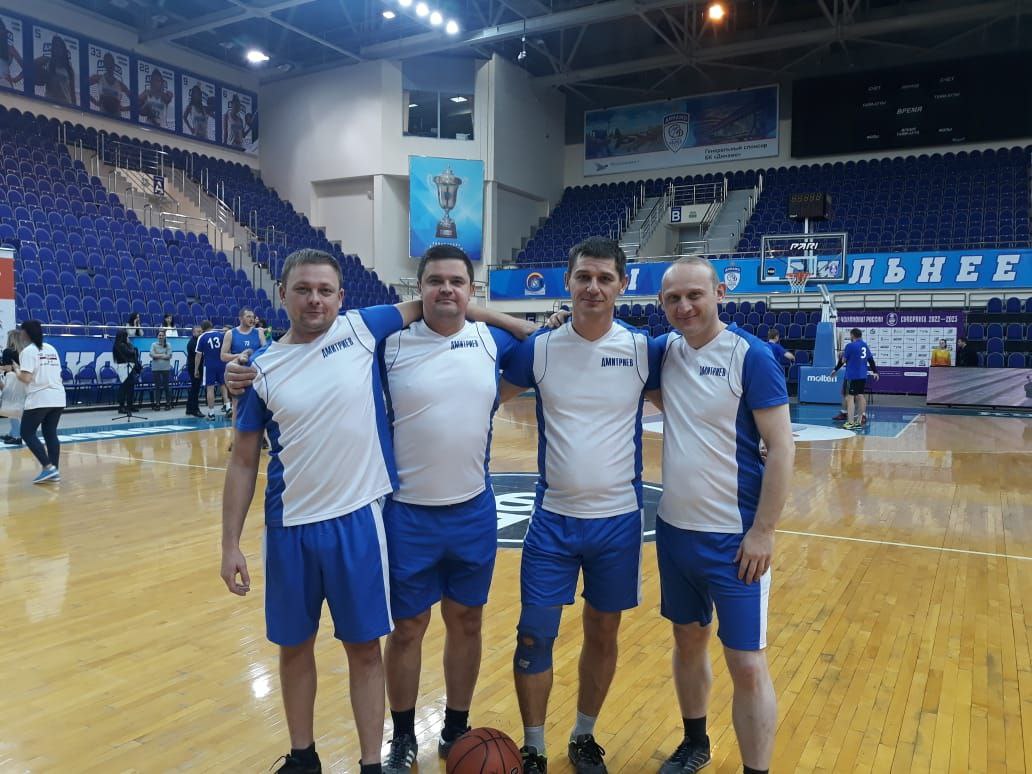 